Révision partielle des principes directeurs d’examen du blÉDocument établi par un expert du Royaume-UniAvertissement : le présent document ne représente pas les principes ou les orientations de l’UPOV	Le présent document a pour objet de présenter une proposition de révision partielle des principes directeurs d’examen du blé (document TG/3/12).	Les informations générales concernant la proposition de révision partielle des principes directeurs d’examen du blé figurent dans le document TC/58/2 “Principes directeurs d’examen”.	À sa cinquante et unième session, le Groupe de travail technique sur les plantes agricoles (TWA) a examiné une proposition de révision partielle du questionnaire technique des principes directeurs d’examen du blé (Triticum aestivum L. emend. Fiori et Paol.) sur la base du document TWP/6/10 “Revision of Test Guidelines”, paragraphe 25 et annexe XI. Le TWA est convenu de proposer d’inclure les caractères suivants dans le questionnaire technique (les caractères à inclure sont indiqués en surbrillance et soulignés) (voir le paragraphe 91 du document TWA/51/11 “Report”) :	Les modifications proposées sont indiquées ci-dessous en surbrillance et soulignées pour les insertions (en anglais uniquement).[Fin du document]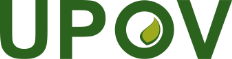 FUnion internationale pour la protection des obtentions végétalesComité techniqueCinquante-huitième sessionGenève, 24 et 25 octobre 2022TC/58/29Original :  anglaisDate :  5 octobre 2022Numéro de caractère(*)Nom du caractère17(*)10(*)12(*)13(*)14(*)17(*)19(*)2027(*)CharacteristicsExample VarietiesNote5.1
(1)white(w) SY Ideo,  (s) Blinireddish(w) Solehio,  (s) Granarypurple(w) Indigobluish(w) Skorpion5.3
(10)absent or very weak(w) Soissonsvery weak to weakweak(w) Callobre,  (s) Paniforweak to mediummedium(w) Solehio,  (s) Granarymedium to strongstrong(w) Edgar,  (s) Specifikstrong to very strongvery strong(w) WaximumCharacteristicsCharacteristicsExample VarietiesExample VarietiesNoteNote(w) Apache,  (s) Granary(w) Apache,  (s) Granary(w) Solehio,  (s) Sensas(w) Solehio,  (s) Sensas(w) Solehio,  (s) Granary(w) Solehio,  (s) Granary(w) Sertori,  (s) Bastian(w) Sertori,  (s) Bastian5.9
(20)5.9
(20)taperingtapering(w) Solveig,  (s) Tybalt(w) Solveig,  (s) Tybaltparallel sidedparallel sided(w) Solehio,  (s) Granary(w) Solehio,  (s) Granaryslightly clavateslightly clavate(w) Homeros(w) Homerosstrongly clavatestrongly clavate(w) Vulcanus(w) Vulcanusfusiformfusiform(w) Apache,  (s) FD 1 24(w) Apache,  (s) FD 1 24